نموذج تقديم المشاركة البحثيةنموذج تقديم مشاركة بحثية في المؤتمر المشترك بين الجامعة الأردنية وجامعة القدس المفتوحةالأعمال والإدارة الإلكترونية وتطبيقاتها في المنظمات الخاصة والعامة 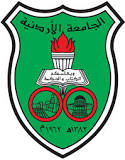 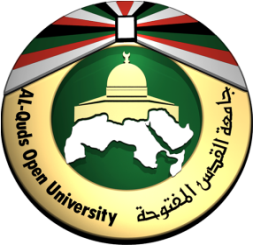 عنوان المشاركة البحثية في المؤتمر:الاسم الرباعي :البريد الالكتروني:رقم الهاتف المحمول (مع المقدمة الدولية):رقم الواتس اب WhatsApp(مع المقدمة الدولية):الدرجة العلمية (دكتوراه/ ماجستير):الرتبة الأكاديمية:التخصص:مكان العمل الحالي (المؤسسة والمدينة والدولة):هل تم إرفاق السيرة الذاتية الخاصة بالباحث الذي سيشارك في المؤتمر (بالحضور)هل تم إرفاق صورة ملونة عن جواز السفر الخاصة بالباحث الذي سيشارك في المؤتمر (بالحضور)